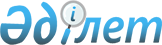 Қазақстан Республикасы Үкіметінің 1998 жылғы 6 қазандағы N 1007 қаулысына өзгерістер енгізу туралыҚазақстан Республикасы Үкіметінің Қаулысы 1998 жылғы 4 қараша N 1124

      Қазақстан Республикасының Үкіметі Қаулы етеді: 

      Қазақстан Республикасы Үкіметінің "1999 жылға арналған республикалық бюджет туралы" Қазақстан Республикасы Заңының жобасын әзірлеудің кейбір мәселелері" 1998 жылғы 6 қазандағы N 1007 P981007_ қаулысына мынадай өзгерістер енгізілсін: 

      1-тармақ алынып тасталсын; 

      2-тармақ 1-тармақ болып есептелсін және мынадай редакцияда жазылсын: 

      "1. "1999 жылға арналған республикалық бюджет туралы Қазақстан Республикасы Заңының жобасын жасау кезінде Қазақстан Республикасы мемлекеттік органдарының аппараты қызметкерлерінің штаттық санында 1-қосымшаға сәйкес басқару органдарына берілетін оларға ведомстволық бағыныстағы қызметкерлердің штаттық саны ескерілсін.";      3-тармақ алынып тасталсын;     4-тармақ 2-тармақ болып есептелсін және мынадай редакцияда жазылсын:     "2. 1999 жылға арналған мемлекеттік бюджетті қалыптастыру кезінде 2-қосымшаға сәйкес республикалық бюджет есебінен ұсталатын мемлекеттік органдар аппараты қызметкерлерінің шекті штаттық саны ескерілсін";     5-тармақ тиісінше 3-тармақ болып есептелсін.     Қазақстан Республикасының         Премьер-Министрі__________________________________________________________________________|Р/р  |   Мемлекеттік органдар       | Барлығы   |     оның ішінде|     |                              |           |______________________   | N   |                              |           | орталық     | аумақтық |     |                              |           | аппарат     | органдар  |_____|______________________________|___________|_____________|___________|  1  |             2                |     3     |      4      |      5    |_____|______________________________|___________|_____________|___________|  8  |Қазақстан Республикасының     |   1009    |    218      |    791    |     |Әділет министрлігі            |           |             |           |_____|______________________________|___________|_____________|___________  Оқығандар:Қобдалиева Н.Нарбаев Е.       
					© 2012. Қазақстан Республикасы Әділет министрлігінің «Қазақстан Республикасының Заңнама және құқықтық ақпарат институты» ШЖҚ РМК
				